Block Notes n. 19, ottobre 2022Dipartimento Welfare e nuovi diritti della Cgil Lombardia A cura di M. Vangi, L. Finazzi, S. Pulici, M. Vespa In questo numeroDalle Agenzie di stampa regionali Da Regione 39 milioni ad Asst per lavori installazione 350 apparecchiatureTempi d’attesa ridotti per visite ambulatoriali e ricoveri programmatiVaccinazioni influenzali, al via dal 5 ottobre per gli over 60Lombardia, 4 milioni per Accordo Integrativo Regionale Pediatri di famiglia Sanità, il San Gerardo di Monza diventa Irccs Regione investe su sicurezza ospedali e attrezzatureListe d’attesa ridotte con esami ambulatoriali aggiuntivi di sera e festiviSalute mentale, Fontana: Regione Lombardia aumenta investimenti nel settoreIl Pd denuncia il metodo con cui sono nominati i direttori di Distretto Infortuni sul lavoro, la Regione ancora indietro sui controlli Un check up subito in tutti gli ospedali lombardiTempi di attesa troppo lunghi, torniamo a raccogliere le firme Sono 2 miliardi e mezzo l’anno gli euro spesi per visite privateLombardiaSocialeDalle Agenzie di stampa nazionaliPandemia: chiarire conteggi dei malatiCopertura spese Covid non pervenuta a Regioni. PayBack farmaceutico: intesa su linee guida Contratto Comparto sanità: approvato atto d’indirizzo per 135mila dirigentiFedriga-Giani: è il momento delle autonomiePovertà: un italiano su quattro è a rischio. Rapporto Svimez 2022: prime anticipazioniRegioni-Governo: temi prioritari, SaluteRegioni-Governo: temi prioritari, Politiche socialiOcchio all’alcol. Ora legale e saluteOrganizzazione aziendale e saluteLa salute mentale nel mondo. Il rapporto OMS Ludopatia negli adolescenti: cosa ne sanno i genitori?Rischio di povertà ed esclusione sociale stabile nonostante la ripartenzaPer ridurre la povertà serve la crescita economicaAnziani non autosufficienti: il primo traguardo è solo l’inizioEpiCentroGiornata mondiale della salute mentale: i dati PASSI e PdA 2020-21Listeria. Dal Ministero le regole per la sicurezza alimentareIndagine ISS sui Dipartimenti di salute mentale in ItaliaConsumo di bevande alcoliche: le snapshot series OMSLegge di Bilancio 2021: le novità per le persone con demenzaDalle Agenzie di stampa regionaliDa “Lombardia Notizie online”, Agenzia di stampa della Regione Lombardia Dalla newsletter del 3 ottobre 2022Da Regione 39 milioni ad Asst per lavori installazione 350 apparecchiatureI fondi andranno alle Asst ed Irccs per rinnovo locali che ospiteranno le nuove apparecchiature. È quanto approvato oggi dalla Giunta di Regione Lombardia, su proposta della vicepresidente e assessore al Welfare, Letizia Moratti. Si tratta di fondi regionali che si aggiungeranno dunque alle risorse del Pnrr. Lavori edili e di impiantistica elettrica che consentiranno di rinnovare i locali dei presidi ospedalieri e Irccs. Progressivamente infatti saranno sostituiti e implementati i macchinari con nuove apparecchiature di ultimissima generazione. Leggi tutto. Dalla newsletter del 4 ottobre 2022Tempi d’attesa ridotti per visite ambulatoriali e ricoveri programmatiRidotti i tempi d’attesa per visite ambulatoriali e ricoveri programmati. Gli investimenti di Regione Lombardia contenuti nel ‘Piano per le liste d’attesa 2022’ hanno prodotto risultati positivi. In totale, per recuperare le visite di specialistica ambulatoriale e i ricoveri programmati, sono stati investiti circa 84 milioni di euro. Migliori performance da Besta, Asst Niguarda, Fatebenefratelli, e da Asst Valcamonica, Franciacorta, Pini, Nord Milano, Sette Laghi. Leggi tutto. Vaccinazioni influenzali dal 5 ottobre per i cittadini over 60 che potranno rivolgersi prioritariamente al proprio medico di medicina generaleDa domani, mercoledì 5 ottobre, i cittadini over 60 potranno rivolgersi prioritariamente al proprio medico di medicina generale per la somministrazione del vaccino antinfluenzale. I soggetti a rischio per patologia potranno chiederla, oltre che al proprio medico di medicina generale, anche ai centri specialistici di riferimento. Per la prossima stagione antinfluenzale sono disponibili fino a 2,7 milioni di dosi per tutto il territorio lombardo. Vaccinazioni influenzali a bambini e donne. Il vaccino per i bambini dai 6 mesi ai 14 anni sarà garantito prioritariamente dal pediatra di libera scelta. Le donne in stato di gravidanza potranno rivolgersi in via prioritaria alla ASST che segue la gravidanza (consultori, ambulatorio). A partire dal 18 ottobre, tutti i cittadini per i quali la vaccinazione antinfluenzale è raccomandata e offerta gratuitamente potranno, inoltre, prenotare l’appuntamento per il vaccino presso una ASST o una Farmacia attraverso la piattaforma regionale di prenotazione del vaccino antinfluenzale vaccinazioneantinfluenzale.regione.lombardia.it. Leggi. Dalla newsletter dell’11 ottobre 2022Lombardia, 4 milioni per Accordo Integrativo Regionale Pediatri di famiglia. Vicepresidente Moratti: passo in avanti per migliorare il settoreQuasi 4 milioni di euro per dare una forte spinta a forme collaborative tra pediatri. Il tutto mantenendo il valore della prossimità nella distribuzione degli studi, in attuazione dell’Accordo Collettivo Nazionale. È uno tra gli obiettivi della delibera approvata dalla Giunta regionale, su proposta della vicepresidente e assessore al Welfare, Letizia Moratti, che mira a ottimizzare il settore in Lombardia. In tale prospettiva, l’Accordo Integrativo Regionale istituisce le Aggregazioni Funzionali Territoriali di Pediatri di Famiglia e incentiva le forme associative strutturate, quali punti sul territorio collegati alla Casa della Comunità. Previsto anche l’incremento dell’impegno orario del personale di studio, sia amministrativo che infermieristico. In tema progettualità di sistema, cosiddetti progetti di governo clinico, i pediatri di famiglia si occuperanno anche delle conseguenze della pandemia da SARS-CoV-2. Leggi tutto. Dalla newsletter del 12 ottobre 2022Sanità, il San Gerardo di Monza diventa Irccs. Fontana: grande risultato. Soddisfatti anche la vicepresidente, Letizia Moratti, e l’assessore alla Ricerca, Fabrizio Sala“Con la formalizzazione ufficiale, avvenuta in queste ore, si chiude un percorso che rende merito a una struttura d’eccellenza, apprezzata non solo a livello italiano, ma su scala internazionale. Un punto di riferimento del sistema sanitario lombardo che fa della cura, della prevenzione e della ricerca un modello costituito da donne e uomini di grandissima professionalità”. Così il presidente della Regione Lombardia, Attilio Fontana, commenta la notizia della firma del decreto di istituzione, da parte del ministero della Salute, che formalizza ufficialmente il San Gerardo di Monza come IRCCS, Istituto di Ricovero e Cura a Carattere Scientifico. Grande soddisfazione anche da parte della vicepresidente e assessore regionale al Welfare, Letizia Moratti. Leggi tutto. Dalla newsletter del 17 ottobre 2022Regione investe su sicurezza ospedali e attrezzatureOltre 27 milioni di euro per ulteriori investimenti sulla sicurezza, su acquisto attrezzature e per il completamento di interventi già programmati negli ospedali. È quanto prevede una delibera approvata oggi dalla Giunta regionale su proposta della vicepresidente e assessore al Welfare Letizia Moratti. Fondi per sicurezza ospedali e attrezzature. Nello specifico, le somme sono così suddivise: 14,8 milioni per la messa a norma e sicurezza in materia di prevenzione incendi e antisismica degli ospedali. Il resto, 12,3 milioni, riguarda il completamento interventi già inseriti in ‘Accordi di Programma’. Come ad esempio l’acquisto di arredi e attrezzature sanitarie. L’elenco degli ospedali oggetto di interventi in sicurezza e destinatari di nuove attrezzature. Interventi saranno realizzati nelle seguenti strutture: Ospedale Niguarda di Milano, Centro Psico Sociale di Trescore Balneario (BG), Ospedale di Treviglio (BG), Ospedale di Crema (CR), Ospedale di Iseo (BS), Poma di Mantova, Poliambulatorio via Solferino a Monza, San Gerardo di Monza, Ospedale ‘Bassini’ di Cinisello Balsamo (M), Ospedale di Magenta (MI) e Policlinico San Matteo di Pavia. Leggi tutto. Dalla newsletter del 27 ottobre 2022Liste d’attesa ridotte con esami ambulatoriali aggiuntivi di sera e festiviListe d’attesa ridotte grazie alla scelta di Regione Lombardia di tenere aperti gli ambulatori di sera e nei giorni festivi e prefestivi. A settembre 2022 sono state erogate 11.145 prestazione sanitarie aggiuntive. “Una decisione lungimirante – ha dichiarato il presidente Attilio Fontana – che ci spinge ad andare avanti con questa sperimentazione molto apprezzata dai cittadini. Con la fine della pandemia abbiamo ritenuto prioritario ridurre le liste d’attesa e accrescere l’offerta per i pazienti”. “È una misura – ha aggiunto la vicepresidente e assessore al Welfare Letizia Moratti commentando i dati comunicati dalle Aziende Sanitarie pubbliche (ASST/IRCCS) che, dal 1 maggio, garantiscono prestazioni anche nelle fasce serali (dalle 20 alle 24) dal lunedì al venerdì, nei pomeriggi dei giorni prefestivi e nei giorni festivi – che ho fortemente voluto pensando in particolare alle donne, impegnate sul fronte del lavoro e della famiglia. Siam voluti andare incontro in termini di orari in modo da facilitare l’accesso alle cure e agli esami diagnostici per la prevenzione, come le mammografie”. Leggi tutto. Dalla newsletter del 28 ottobre 2022Salute mentale, Fontana: Regione Lombardia aumenta investimenti nel settore“Regione Lombardia conferma la volontà di aumentare gli investimenti e l’attenzione per l’area della salute mentale. Tutto ciò anche in considerazione del forte stress provocato dal periodo pandemico. Questo è il frutto di un lavoro di condivisione e collaborazione con tutti gli stakeholder del settore”. Commenta così il presidente di Regione Lombardia Attilio Fontana la delibera approvata dalla Giunta. Il documento dispone, tra l’altro, l’aumento del 2,5 per cento delle tariffe sanitarie per la rete residenziale e semiresidenziale della salute mentale per adulti.  L’importo massimo complessivo è di 2,9 milioni di euro. L’adeguamento, retroattivo, parte dal 1° aprile 2022. Salute mentale, Lombardia aumenta investimenti. Il provvedimento destina contestualmente un importo complessivo annuo per il 2023 pari a 3,8 milioni. Prevista, inoltre, l’implementazione dei posti a contratto nei nuclei Alzheimer delle Rsa. Si tratta di 130 posti aggiuntivi da distribuire nelle Asst individuate come zone carenti. Il Fondo sanitario regionale mette a disposizione fino a 2.624.000 euro. Leggi tutto. Da “Settegiorni PD”, news letter del gruppo PD in Consiglio regionale Dalla newsletter n. 615 del 7 settembre 2022Prima gli amici. Il Pd denuncia il metodo con cui sono nominati i direttori di Distretto, figure centrali per la sanità territorialeCon un’interpellanza presentata in aula consiliare, il Pd denuncia il metodo con cui sono nominati i direttori di distretto che, secondo la legge di riforma della sanità, dovrebbero essere figure centrali nella gestione della medicina territoriale. In realtà, sono scelti solo con la logica della spartizione di incarichi fra gli amici. I casi del distretto del Municipio 9 Niguarda di Milano e di quelli dell’Asst di Bergamo. Leggi tutto. Dalla newsletter n. 616 del 14 settembre 2022Infortuni sul lavoro, la Regione ancora indietro sui controlli. Nella 72esima Giornata nazionale per le vittime degli incidenti sul lavoro, il gruppo del Pd fa il punto sulla situazione lombardaSono passati 72 anni da quando in Italia l’Anmil, l’Associazione nazionale lavoratori mutilati e invalidi del lavoro, ha istituito la Giornata Nazionale per le Vittime degli Incidenti sul Lavoro che dal 2003 cade, ogni anno, la seconda domenica di ottobre. Una ricorrenza che purtroppo, oggi più che mai, risulta attuale e drammatica, visti i numeri che hanno contrassegnato quest’ultimo anno, soprattutto in Lombardia, dove i controlli – stando anche a quanto rilevato dalla Corte dei Conti - sono ancora insufficienti. Leggi tutto. Un check up subito. Dopo l’allarme incendio all’Ospedale Del Ponte il Pd chiede alla Regione di controllare le coperture delle facciate di tutti gli ospedali lombardiDopo l’allarme incendio all’ospedale Del Ponte di Varese, dove è stato rilevato che le coperture della facciata sono simili a quelle della Torre del Moro di Milano andata a fuoco nel 2021, il Pd chiede un intervento immediato di Asst Sette laghi e Regione Lombardia. L’Asst deve rendere noti i termini del bando di ristrutturazione, la Regione controllare le coperture di tutti gli ospedali lombardi. Leggi tutto. Dalla newsletter n. 617 del 21 settembre 2022Tempi di attesa troppo lunghi, torniamo a raccogliere le firme. Capogruppo e segretario rilanciano la campagna Prima è SaluteOgni anno i lombardi sborsano tra sette e otto miliardi di euro per pagare prestazioni sanitarie. Circa 2,5 miliardi sono per visite ed esami diagnostici effettuati privatamente ed è ragionevole pensare che in gran parte siano dovuti all’impossibilità di prenotare in tempi brevi, o almeno congrui, con il servizio sanitario regionale. È un problema, quello delle liste d’attesa, che non è stato risolto dalla giunta Fontana-Moratti e che incide non poco sulla vita quotidiana dei cittadini. Il Pd rilancia la campagna di raccolta firme Prima è Salute, online e nei banchetti, per sostenere un cambiamento che passa, prima di tutto, dal vero rafforzamento della sanità territoriale. E lo fa riportando qualche esempio davvero eclatante... Leggi tutto. Dalla newsletter n. 618 del 28 settembre 2022L’ultima beffa di Moratti e Fontana. Per il Pd la riduzione delle liste d’attesa è illusione. Sono 2 miliardi e mezzo l’anno gli euro spesi per visite privateFontana e Moratti si vantano di aver aumentato di 11 mila unità il numero delle prestazioni sanitarie in settembre e aver così ridotto le liste d’attesa. Per il Pd è una beffa. Sono due miliardi e mezzo gli euro spesi ogni anno in Lombardia per visite private per l’impossibilità di prenotare nei tempi necessari nel pubblico. Firma anche tu per dire basta alle liste d’attesa. Leggi tutto. Da “LombardiaSociale”Dalla Newsletter X del 5 ottobre 2022Spesa. L’evoluzione della spesa sociale in Lombardia e nei Comuni più grandiProgrammazione. Un excursus sul finanziamento del comparto sociosanitario nell’XI legislatura tra inversioni di rotta e direzioni incerteAnziani. Il riordino dell’ADI in Lombardia. Un’analisi della recente Dgr 6867 in due contributi: la revisione dei requisiti generali e specifici di esercizio e accreditamento e la riclassificazione dei profili di cura, delle prestazioni e dei percorsiPovertà. Una ricognizione sull’andamento della povertà e delle misure di contrasto a livello nazionale con un affondo sulla LombardiaDisabilità. Verso l’utilizzo del budget di progetto. Aspetti e dimensioni che possono orientare progetti e servizi alla riforma del sistemaDalla Newsletter XI del 20 ottobre 2022Programmazione e governance. Sviluppo dell’assistenza territoriale. Un’analisi della recente DGR 6760 in due contributi: Case della Comunità e Ospedali di Comunità e Centrali Operative TerritorialiFinanziamento. Nuovo aggiornamento delle tariffe delle Unità di Offerta lombarde. Basterà a raggiungere tutti gli obiettivi di sistema?Povertà. Al via il bando di Regione Lombardia in tema di tutela e diritto al cibo: obiettivi, strumenti ed interventi ammissibiliNel territorio. PNRR: come si stanno organizzando i territori? L’esperienza dell’Ambito Sud Est Milano Disabilità. Servizi contro la segregazione? Si può fare. Un commento al Documento sul tema dell’Osservatorio NazionaleContrasto alla violenza. Le novità nel finanziamento alle reti territoriali antiviolenzaDalle Agenzie di stampa nazionaliDalla “Conferenza delle Regioni”: www.regioni.it/newsletter Da Regioni.it n. 4377 del 5 ottobre 2022Pandemia: chiarire conteggi dei malatiIl presidente della Conferenza delle Regioni e del Friuli Venezia Giulia, Massimiliano Fedriga, interviene sulla questione di un corretto utilizzo dei monitoraggi della pandemia, in particolare per quanto riguarda i conteggi degli ospedalizzati. Quindi Fedriga annuncia che chiederà al prossimo Governo di "differenziare i ricoverati ‘con’ Covid da quelli ‘per’ Covid" nei conteggi ufficiali. Con questa variante e coperture vaccinali importanti cambia radicalmente la valutazione che si può fare", spiega Fedriga, sottolineando che "oggi siamo davanti a una situazione endemica, diversa rispetto alla drammatica situazione pandemica precedente".Copertura spese Covid non pervenuta a Regioni. Le risorse per le spese sanitarie legate alla pandemia non sono ancora prevenute alle Regioni. Lo evidenzia Raffaele Donini, assessore per la Salute nella regione Emilia-Romagna e coordinatore della Commissione salute della Conferenza delle Regioni: "Ancora oggi aspettiamo i rimborsi delle spese Covid dallo Stato e anche delle spese energetiche e se questi rimborsi non dovessero arrivare non inaugureremmo una stagione nuova ma, al contrario, una stagione di tagli. Bisogna che diventi esigibile l’impegno a non tagliare più sulla sanita".PayBack farmaceutico: intesa su linee guida. Documento della Conferenza delle Regioni del 14 e del 28 settembreLa Conferenza delle Regioni del 28 settembre ha dato l’intesa in sede di Conferenza Stato-Regioni sulle linee guida propedeutiche all’emanazione dei provvedimenti regionali e provinciali relativi al PayBack farmaceutico. Il tema era stato già affrontato nella seduta della Conferenza delle Regioni del 14 settembre, approvando il documento poi inviato al Capo di Gabinetto del Ministero della Salute. Nella successiva seduta del 28 settembre la Conferenza delle Regioni, come riportato nel documento approvato, condiziona l’espressione dell’intesa sull’ultima stesura dello schema di decreto rispetto agli impegni presi dal Governo a… Leggi tutto. Da Regioni.it n. 4379 del 7 ottobre 2022Contratto Comparto sanità: approvato atto d’indirizzo per 135mila dirigenti“Approvato l’atto di indirizzo per l’avvio delle trattative per il nuovo contratto dell’Area del Comparto sanità”, annuncia Davide Caparini, presidente del Comitato di settore Regioni-Sanità della Conferenza delle Regioni e delle Province autonome. “Sono interessati 135.000 dirigenti – spiega Caparini - ed avrà un impatto Economico di poco meno di 650 milioni di euro.  L’approvazione di questo atto da parte del Comitato di settore Regioni-Sanità avviene al termine della fase più acuta dell’emergenza, che ha messo in luce la capacità del Servizio Sanitario Nazionale di far fronte a estreme criticità. Tutto ciò coincide con l’attuazione anche del PNRR, la nuova sfida a cui la Sanità italiana è chiamata a rispondere”. Leggi tutto. Da Regioni.it n. 4384 del 14 ottobre 2022Fedriga-Giani: è il momento delle autonomie“È arrivato il momento delle autonomie da diversi anni", dichiara Massimiliano Fedriga, presidente della Regione Friuli-Venezia Giulia in un panel con la ministra agli Affari regionali Mariastella Gelmini e il presidente della Regione Toscana Eugenio Giani. “Ringrazio Giani e Gelmini per le loro parole – dichiara Fedriga - La battaglia per le autonomie è per valorizzare le specificità del Paese”. Per il varo dell’autonomia differenziata "secondo me è arrivato il momento: la ministra Gelmini ha fatto un ottimo lavoro", dichiara Eugenio Giani. "Abbiamo un grande senso dell’Italia – aggiunge Giani -, che va ben oltre quello che sono i 160 anni dell’Unità d’Italia, ma contemporaneamente tutti riconosciamo che il nostro Paese è unito nelle diversità". Secondo Giani "l’autonomia differenziata valorizza il profilo di diversità di ogni regione: ad esempio, la Toscana ha il 25% dei beni culturali di quelli che ha il ministero della Cultura in Italia, è giusto che vi sia una specificità di governo. Non c’entrano nulla i soldi, le risorse: c’entra invece la specificità". Giani quindi ribadisce: "siamo pronti a presentare la legge quadro sulle  autonomie differenziate. Si tratta di attuare la Costituzione, in  particolare l’articolo 5. Le autonomie sono un tema di tutti, non solo del centrodestra".Da Regioni.it n. 4385 del 17 ottobre 2022Povertà: un italiano su quattro è a rischio. Rapporto Svimez 2022: prime anticipazioniSono quasi due milioni le famiglie in Italia che risultano in povertà assoluta. Lo certifica il nuovo Rapporto della Caritas italiana diffuso oggi in occasione della Giornata internazionale di lotta alla povertà. Lo Svimez pubblica alcuni dati e delle anticipazioni del suo Rapporto 2022 e in particolare quelli relativi alla povertà nel nostro Paese, ma non solo. Nel 2021 In Italia il 25,4% (quasi 15 milioni) della popolazione è a rischio povertà ed esclusione (Indagine EU SILC) circa un quarto della popolazione a fronte della media Europea che si colloca intorno ad un quinto. Il dato nazionale è sintesi di una quota molto maggiore nel Mezzogiorno (41,2% pari ad 8,2 milioni di persone) e di una minore nel Centro-Nord (17,4% circa 6,8 milioni). Leggi tutto. Da Regioni.it n. 4392 del 26 ottobre 2022Proposte strategiche Conferenza Regioni del 24 ottobre 2022. Regioni-Governo: temi prioritari, SaluteNel documento della Conferenza delle Regioni del 24 ottobre sono state approvate le "Proposte strategiche delle Regioni e delle Province autonome per i prossimi provvedimenti legislativi della nuova legislatura e sulla legge di bilancio dello Stato 2023-2025". Il documento si suddivide in diverse tematiche, fra queste anche quelle che interessano il settore della Salute. Leggi tutto. Regioni-Governo: temi prioritari, Politiche socialiNel documento della Conferenza delle Regioni del 24 ottobre sono state approvate le "Proposte strategiche delle Regioni e delle Province autonome per i prossimi provvedimenti legislativi della nuova legislatura e sulla legge di bilancio dello Stato 2023-2025". Il documento si suddivide in diverse tematiche, fra queste anche quelle che interessano il settore delle Politiche sociali. Leggi tutto. Da “SaluteInternazionale.info”Dalla newsletter del 6 ottobre 2022 Occhio all’alcol. L’industria dell’alcol cerca di influenzare le decisioni della politica e ci riesce molto bene, avendo imparato la lezione dalle esperienze di lobbying negli USA. La questione dell’informazione sulle etichette. Leggi tutto. Dalla newsletter del 13 ottobre 2022 Ora legale e saluteNegli USA si discute se estendere l’ora legale a tutto l’anno. Ma alzarsi, mangiare, lavorare, andare a dormire ogni giorno, tutti i giorni con un’ora di ritardo rispetto al ritmo naturale potrebbe far sviluppare a ogni americano un effetto simile al jet lag con un aumento del rischio di tumori, ipertensione e diabete, ma anche infarto e ictus. Leggi tutto.Dalla newsletter del 20 ottobre 2022Organizzazione aziendale e saluteLe imprese, unitamente ai governi e alla società civile, possono svolgere un ruolo chiave nella riduzione delle disuguaglianze di salute agendo sui determinanti sociali. Leggi tutto. Dalla newsletter del 27 ottobre 2022 La salute mentale nel mondo. Il rapporto OMS In molti paesi le persone con disturbi mentali continuano a risiedere in grandi manicomi o in istituti di assistenza sociale con condizioni di vita precarie, con assistenza clinica inadeguata e frequenti violazioni dei diritti umani. Leggi tutto. Da “Lavoce.info”Dalla newsletter del 7 ottobre 2022Ludopatia negli adolescenti: cosa ne sanno i genitori?Sempre più diffusa, la ludopatia è difficile da rilevare, soprattutto tra gli adolescenti, che tendono a nascondere il gioco. Perché e in quali circostanze lo fanno è una domanda cruciale per contrastare in modo efficace l’azzardo patologico. Leggi tutto. Dalla newsletter dell’11 ottobre 2022Rischio di povertà ed esclusione sociale stabile nonostante la ripartenzaI nuovi dati Istat sull’indicatore Arope, che misura il rischio di povertà ed esclusione, mostrano una situazione stabile, con lievi variazioni nelle macroregioni. Il livello resta però troppo alto, soprattutto al Sud. Leggi tutto. Dalla newsletter del 21 ottobre 2022Per ridurre la povertà serve la crescita economicaPer ridurre l’incidenza della povertà assoluta è necessario che l’economia torni a crescere stabilmente. Cartina di tornasole sono i dati del Rapporto Caritas: nel 2021, anno di ripresa dopo la crisi da Covid, il fenomeno cala al Nord e cresce al Sud. Leggi tutto. Anziani non autosufficienti: il primo traguardo è solo l’inizioL’introduzione dello Sna e la riforma delle valutazioni sono passaggi positivi nel disegnare un welfare per gli anziani unitario e più semplice. Ma tradurre in pratica le nuove disposizioni sarà complesso. E resta aperta la questione delle risorse. Leggi tutto. Da “EpiCentro” il portale dell’epidemiologia per la sanità pubblica a cura del Centro nazionale per la prevenzione delle malattie e la promozione della salute dell’Istituto superiore di sanità: www.epicentro.iss.itLe novità sul numero 915 del 6 ottobre 2022Giornata mondiale della salute mentale: i dati PASSI e PdA 2020-21In vista del World Mental Health Day 2022 (10 ottobre), organizzato annualmente dall’OMS, le sorveglianze PASSI e PASSI d’Argento aggiornano gli indicatori relativi a “depressione” e “insoddisfazione per la propria vita”. Tra il 2020 e il 2021 i sintomi depressivi riguardano circa il 7% degli adulti (18-69 anni), percentuale che sale con l’età raggiungendo il 17% tra gli ultra 85enni. La pandemia di COVID-19 gioca un ruolo significativo sui sintomi depressivi nella popolazione adulta. Inoltre, nel biennio 2020-21, si stima che il 18% delle persone anziane si ritiene poco o per niente soddisfatto della propria vita. Consulta la pagina PASSI dedicata alla depressione e le pagine PASSI d’Argento dedicate a depressione e insoddisfazione per la propria vita.Listeria. Dal Ministero le regole per la sicurezza alimentareA seguito delle ultime allerte alimentari per casi di listeria legati al ceppo ST 155, il ministero della Salute richiama l’attenzione su alcune semplici regole relative alla corretta preparazione e al consumo degli alimenti, in particolare sull’importanza di seguire le indicazioni riportate in etichetta, e all’igiene nella manipolazione dei cibi in cucina.Le novità sul numero 916 del 13 ottobre 2022Indagine ISS sui Dipartimenti di salute mentale in ItaliaIn occasione della Giornata mondiale sulla salute mentale 2022 (10 ottobre), l’ISS ha pubblicato i risultati di un’indagine sul funzionamento dei Dipartimenti di salute mentale (DSM) durante la pandemia di SARS-CoV-2. Le novità sul numero 917 del 20 ottobre 2022Consumo di bevande alcoliche: le snapshot series OMSL’OMS ha pubblicato sei documenti, chiamati “snapshot series”, sulle politiche e le abitudini di consumo relative alle bevande alcoliche. La snapshot series consiste in sei brevi report che forniscono una panoramica sulle criticità legate all’accettabilità, la disponibilità (la facilità d’acquisto) e l’accessibilità (il prezzo di vendita) delle bevande alcoliche, e su come questo influenzi le persone e le comunità. Per maggiori informazioni visita la pagina dedicata e leggi l’approfondimento sulla prima snapshot series “Consumo di alcol e disuguaglianze socioeconomiche: in che modo un approccio basato sulla promozione della salute può essere d’aiuto”, entrambi scritti da Claudia Gandin ed Emanuele Scafato (ISS). leggLe novità sul numero 918 del 27 ottobre 2022Legge di Bilancio 2021: le novità per le persone con demenzaNella Legge di Bilancio del 2021 è stato istituito il “Fondo per l’Alzheimer e le demenze” con una dotazione pari a 5 milioni di euro l’anno per il 2021, 2022 e 2023, da utilizzare per finanziare le linee di azione previste dalle Regioni/PA in applicazione del Piano Nazionale delle Demenze. Di questo si è parlato, il 26 settembre 2022, al convegno ISS “Le progettualità del fondo demenze: quali cambiamenti nella diagnosi ed assistenza delle persone con demenza?”. Leggi il commento dei ricercatori ISS con tutti i materiali e i video del convegno. Questo numero di Block Notes è pubblicato sul nostro sito al seguente LinkTutti i numeri arretrati di Block Notes sono disponibili sul sito della CGIL Lombardia al seguente Link.CI TROVI ANCHE SU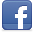 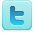 